BEZPIECZNE WAKACJE! WAKACJE W GÓRACH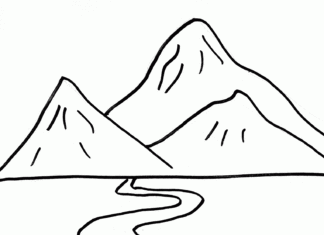 - Zawsze chodź wyznaczonym szlakiem;- Nie oddalaj się od opiekunów;- Nie wychodź podczas burzy;- Nie hałasuj, nie śmieć i nie rozpalaj ognisk;- Nie zrywaj owoców, grzybów i innych roślin leśnych, których nie znasz;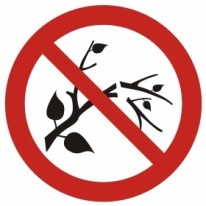 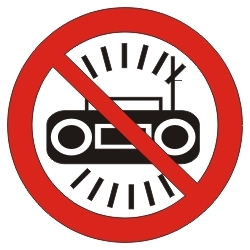 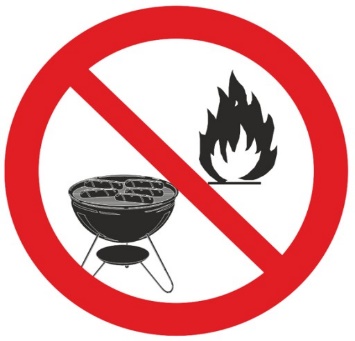 WAKACJE NAD WODĄ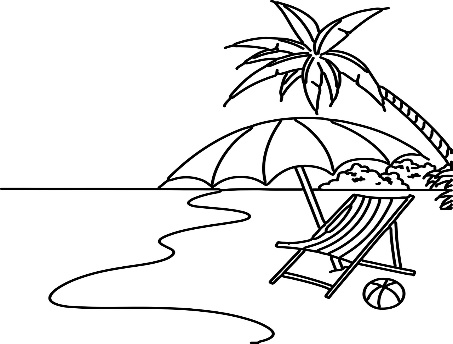 - Kąp się tylko w wyznaczonych do tego miejscach;- Słuchaj poleceń ratowników;- Jeśli widzisz znak zakazu kąpieli: Nie wchodź do wody;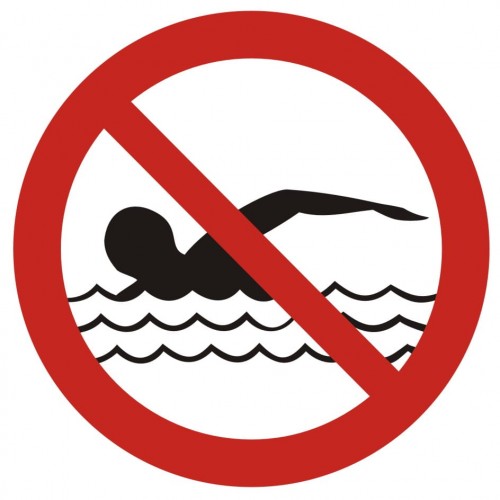 WAKACJE NA SŁOŃCU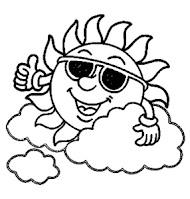 - Pamiętaj o nakryciu głowy i kremach z filtrem;- Pij dużo wody;- Nie przebywaj długo na słońcu;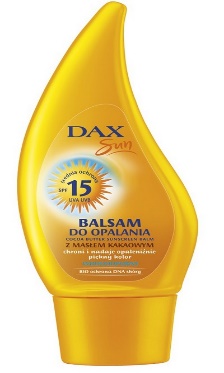 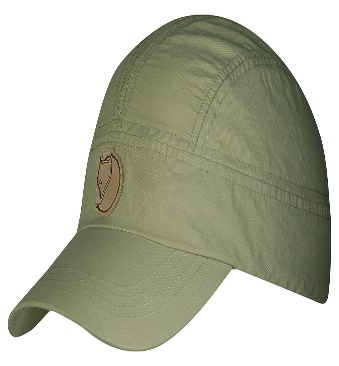 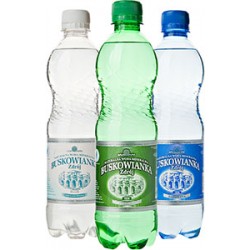 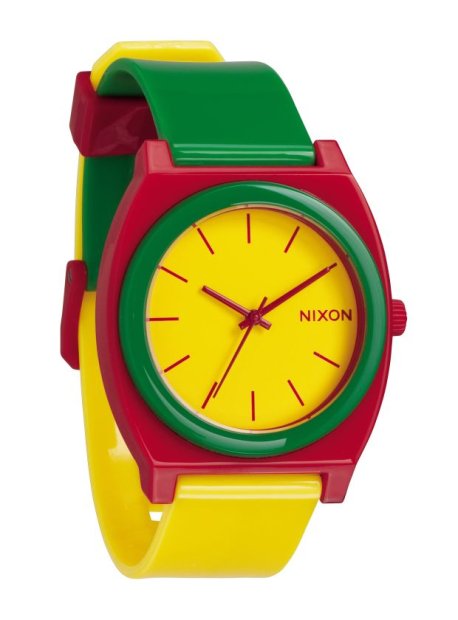 WAKACJE W DOMU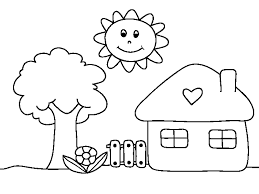 - Kiedy zostajesz sam w domu: Nie otwieraj drzwi nieznajomym;- Baw się i spędzaj czas w bezpiecznych miejscach: na placu zabaw lub boiskach;- Nie graj w piłkę przy jezdni;- Przez ulicę przechodź zawsze w wyznaczonym miejscu;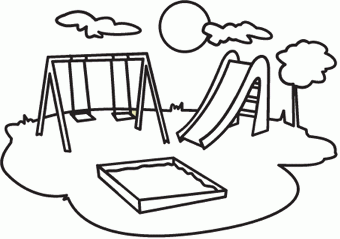 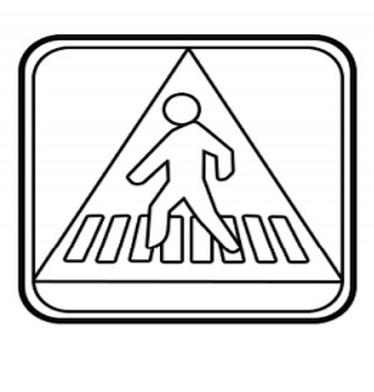 UDANYCH I BEZPIECZNYCH WAKACJI !!!